PD  K A M E N J A K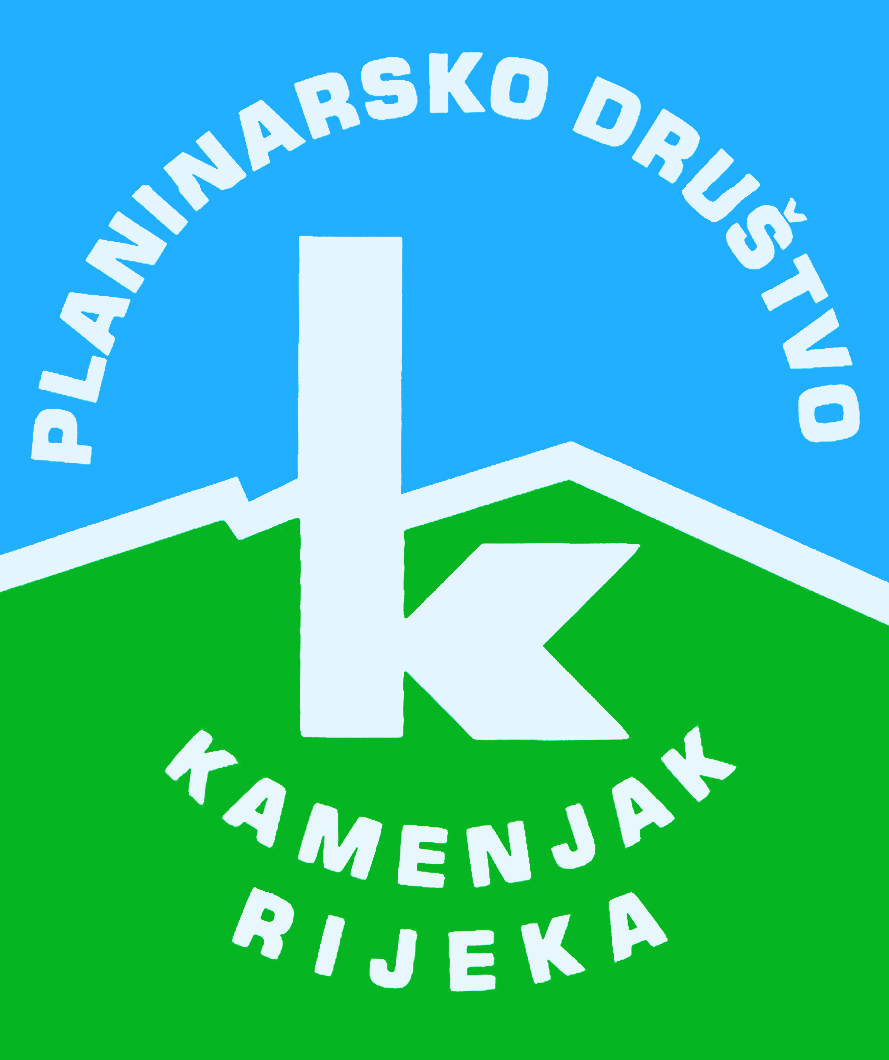 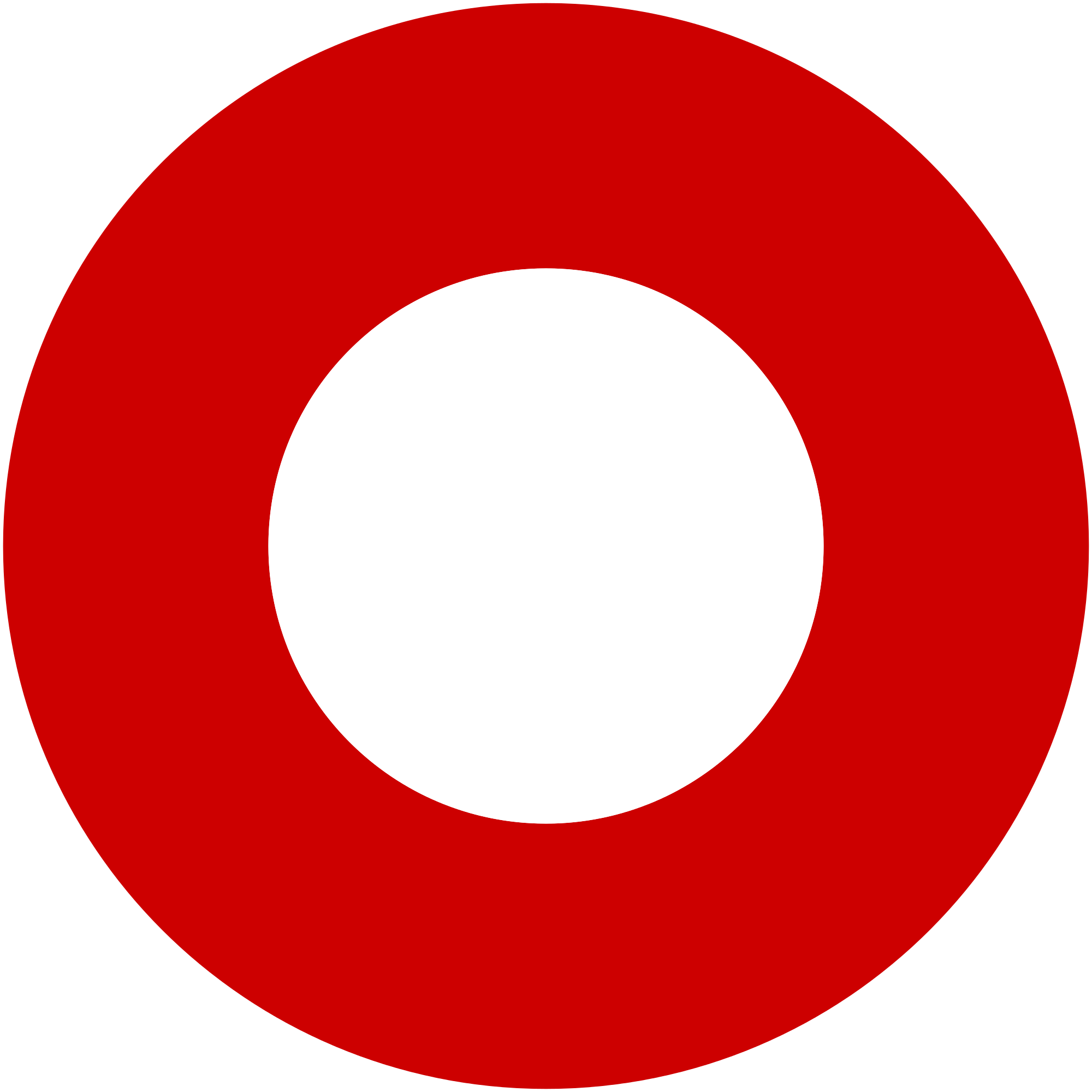 Korzo 40/I - RIJEKA tel: 051/331-212 Prijavom na izlet svaki član Društva potvrđuje da je upoznat sa zahtjevima izleta, da ispunjava zdravstvene, fizičke i tehničke uvjete za sigurno sudjelovanje na izletu, da ima uplaćenu članarinu HPS-a za tekuću godinu, te da pristupa izletu na vlastitu odgovornost. Sudionik je dužan tijekom izleta slušati upute vodiča. U slučaju loših vremenskih prilika ili drugih nepredviđenih okolnosti, vodič ima pravo promijeniti rutu ili otkazati izlet. Mošćenice - Bodaj - KremenjakMošćenice - Bodaj - Kremenjaknedjelja, 01.03.2015.nedjelja, 01.03.2015.Polazak: parkiralište Delta u 7,3 satiPovratak: do 18 satiPrijevoz: osobna vozilaCijena: 30 knOpis: 
Sa Delte polazimo u 7.30 prema Mošćenicama gdje oko 8.30 ostavljamo aute i pješačimo stazom hrastovih šuma koja prolazi kroz zaseoke Rovini, Kalac i dalje Mihani u smjeru vrha Perun. U produžetku se spajamo na stazu koja prolazi grebenom Učke preko prijevoja Bodaj (907 m), a u nastavku dolazimo na vrh Kremenjak (827 m). U povratku silazimo preko sela Cere i dalje istim putem do srednjovjekovnog gradića Mošćenica. S povratkom proljeća očekujmo iznenađenja koja nam samo šume Učke mogu ponuditi.Opis: 
Sa Delte polazimo u 7.30 prema Mošćenicama gdje oko 8.30 ostavljamo aute i pješačimo stazom hrastovih šuma koja prolazi kroz zaseoke Rovini, Kalac i dalje Mihani u smjeru vrha Perun. U produžetku se spajamo na stazu koja prolazi grebenom Učke preko prijevoja Bodaj (907 m), a u nastavku dolazimo na vrh Kremenjak (827 m). U povratku silazimo preko sela Cere i dalje istim putem do srednjovjekovnog gradića Mošćenica. S povratkom proljeća očekujmo iznenađenja koja nam samo šume Učke mogu ponuditi.Težina staze: lagana staza (oko 7 sati hoda)Težina staze: lagana staza (oko 7 sati hoda)Oprema: Osnovna planinarska oprema.Oprema: Osnovna planinarska oprema.Vodič(i): Iva ReiszVodič(i): Iva ReiszPrijave i informacije: u tajništvu Društva do 27.02.2015.Prijave i informacije: u tajništvu Društva do 27.02.2015.